Советы родителям будущих первоклассниковПодготовила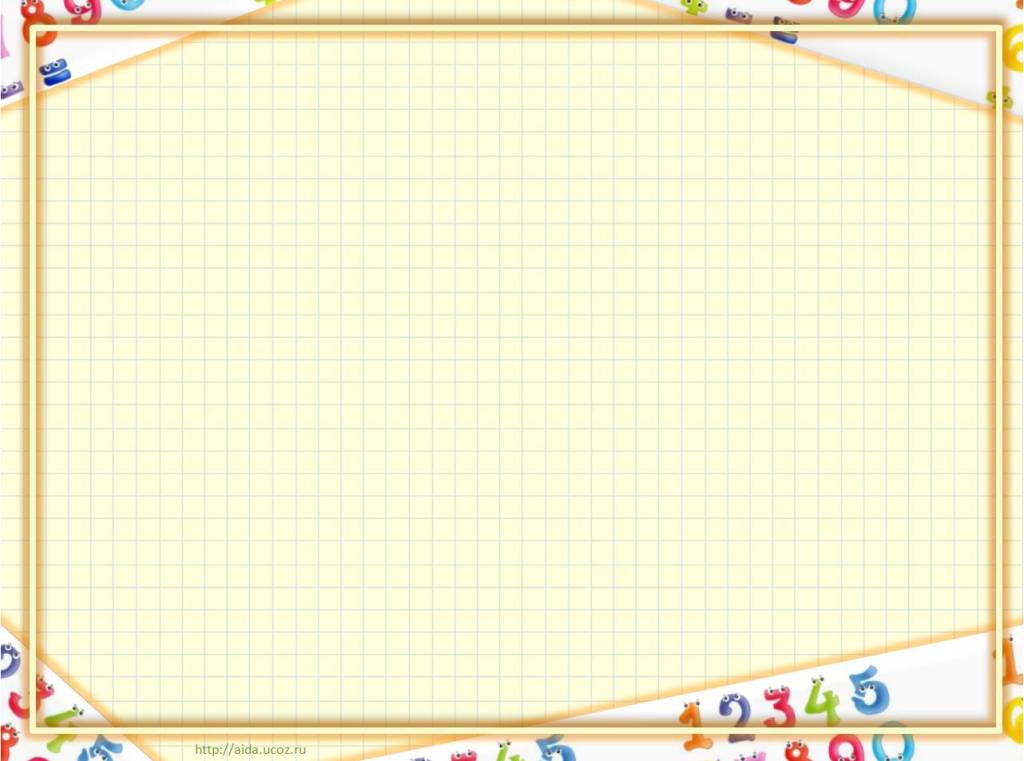 Бакланова Н. В.Рекомендации, которым необходимо следовать на этапе подготовки, чтобы не отбить у ребенка желание учиться. Советы родителям: Не пропускайте трудности, возможные у ребенка на начальном этапе овладения учебными навыками. Если у будущего первоклассника, например, есть логопедические проблемы, постарайтесь справиться с ними до школы. Не заучивайте азбуку наизусть. Не читайте по пять раз одно и то же. Прочитывайте книги вместе с ребёнком (три книжечки за неделю - достаточно). Выпишите или покупайте детские журналы и разгадывайте ребусы, кроссворды, находите различия в картинках и сходство. Это позволит освоить сравнение в математике. Отгадывание ребусов даст целостность, тут как бы стыковка математики и русского языка. Приучайте детей к самообслуживанию: собрать портфель, завязать шнурки, одеть спортивный костюм, убрать за собой в столовой … и многое другое в школе придется делать самому, да еще в условиях ограниченного переменой времени. Составьте вместе с будущим первоклассником распорядок дня, следите за его соблюдением. С поступлением в школу в жизни вашего ребенка появится человек более авторитетный, чем вы. Это учитель. Уважайте мнение ребенка о своем педагоге. Важно, чтобы ребенок не боялся ошибаться. Если у него что-то не получается, не ругайте. Иначе он будет бояться ошибаться, поверит в то, что ничего не может. Даже взрослому, когда он учиться чему-то новому, не всё сразу удаётся. Если заметили ошибку, обратите внимание ребенка на неё и предложите исправить. И обязательно хвалите. Хвалите за каждый даже крошечный успех. Не думайте за ребёнка. Помогая ребенку выполнять задание, не вмешивайтесь во все, что он делает. Иначе ребенок начнет думать, что он не способен справиться с заданием самостоятельно. Не думайте и не решайте за него, иначе он очень быстро поймет, что ему незачем заниматься, родители всё равно помогут всё решить. Не пропустите первые трудности. Обращайте внимание на любые трудности своего ребенка и по мере необходимости обращайтесь к специалистам. Если у ребенка есть проблемы со здоровьем, обязательно займитесь лечением, так как будущие учебные нагрузки могут существенно ухудшить состояние ребенка. Если вас что-то беспокоит в поведении, не стесняйтесь, обращайтесь за помощью и советом к психологу. Если у ребенка проблемы с речью, посетите логопеда. Устраивайте праздники. Обязательно устраивайте маленькие праздники. Повод для этого придумать совсем не сложно. Радуйтесь его успехам. Пусть у Вас и вашего ребенка будет хорошее настроение. Не так много времени осталось до начала нового учебного года. Волнуются родители будущих первоклассников: Какую школу предпочесть? Какую программу выбрать? Какой фасон портфеля или школьной формы лучше подойдёт любимому ребёнку? Эти волнения понятны, но носят они скорее формальный и, по существу, внешний характер. Мы хотим дать несколько практических советов, которые помогут родителям сделать обучение школьника комфортным и успешным. В апреле проводится собрание для родителей будущих первоклассников, на котором выступают директор школы, учителя, психолог. Родители знакомятся с Положением о порядке приёма в первые классы, Уставом школы задают много вопросов. Родители получают ответы на интересующие их вопросы: по поводу программ, подготовленности ребенка к школе, учета особенностей характера и здоровья ребенка, его работоспособности. Как показывает опыт, родители очень внимательно прислушиваются к советам педагогов. Постараемся сформулировать основные моменты, которые нам кажутся очень важными для родителей будущих первоклассников. 1. Постарайтесь за лето упорядочить режим дня ребенка. Очень важен систематический полноценный сон, сбалансированный калорийный завтрак. Время, проведённое перед телевизором и компьютерной приставкой, нужно довести до минимума. Избыток аудио-визуальной информации вредит формированию у детей сосредоточения, необходимого для развития чтения и письма. Этот момент важен именно для младших школьников. Когда ребёнок овладеет автоматизированным навыком письма и чтения, вреда от просмотра телевизора и работы с компьютером не будет. Пока идет становление письма и чтения, лучше не создавать предпосылок специфических расстройств этих важных функций. 2. Закаливающие процедуры в течение лета помогут ребенку сопротивляться инфекциям в учебном году. 3. Постарайтесь до начала учебного года выявить и устранить логопедические проблемы ребёнка, если они есть. Для этого нужно получить консультацию у специалиста. Дефектные звуки не так безобидны. Они препятствуют автоматизированному навыку письма и чтения, мешают общению детей. Из-за дефекта речи дети комплексуют, менее активны на уроке. 4. Постарайтесь больше разгадывать с ребёнком ребусов, кроссвордов, играть в игры с буквами и цифрами, привить ребенку любовь к времяпрепровождению с книгой. 5. Если ребенок часто простужается, держите под контролем его состояние слуха. Часто болеющим детям рекомендуется периодически делать аудиограммы (аппаратные измерения слуха), чтобы вовремя скорректировать незаметно наступившее снижение слуха, даже частичное. 6. Постарайтесь, чтобы телевизор не работал дома постоянно, в качестве звукового фона. Дети, привыкшие к постоянному звуковому фону, с трудом концентрируют слуховое внимание на уроке. 7. Если ребенок увлекся любимой настольной игрой, не прерывайте его. Когда интересно, мы не замечаем времени, а физиологическая способность усидеть на месте хотя бы 20-30 минут сформирована не у всех дошкольников. Пусть ребенок тренируется заниматься за столом подольше. 8. Не перегружайте ребенка кружками, секциями, чрезмерно ранним обучением иностранному языку. Всему свое время! Задача первоклассника – адаптироваться к школе, усвоить программу 1 класса. Она сбалансирована и соответствует возрасту первоклассника. Любая перегрузка может повредить нормальному обучению, истощить неокрепшую нервную систему ребенка. 9. Усвоить социальные роли ученика и учителя помогут сюжетно- ролевые игры. Играйте чаще с ребенком в «Больницу», «Школу», «Детский сад» и т.п. Умение «примерять» на себя чужие роли поможет ребенку стать активным участником учебной деятельности на уроке, внимательно слушать себя, учителя, одноклассника, поможет выработке необходимых для учёбы качеств, осознать свою роль в процессе учебы. Готовность ребёнка к школе определяется не суммой знаний, имеющихся у него на момент поступления в 1 класс, а психологической способностью быть учеником, уметь выполнять задания взрослого (и родителя, и учителя) без лишних напоминаний. 10. Чтобы преодолеть импульсивность детей, присущую дошкольному возрасту, постарайтесь при общении с ребенком приучить его реагировать на вопросы не сразу, а спустя какое-то время. Возможна такая формулировка: «Не спеши ответить, подумай». Опыт показывает, что дети отвечают на уроке лучше, если не торопятся. Многие учителя полгода тратят на то, чтобы сформировать у первоклассников привычку отвечать, подумав, без лишней спешки. В детских садах воспитатели часто проводят игру «Вопрос-ответ», в которой отвечать на вопрос можно спустя определенное время (20-30 сек. или больше), первое время по сигналу (зажигается лампочка, или звучит звуковой сигнал – свисток, колокольчик). Эту игру можно взять на вооружение и родителям, особенно если дети до школы не посещали детский сад, и у них нет опыта работы в групповом учебном занятии. 11. Развитая мелкая моторика руки – необходимое условие для успешного овладения письмом. Все виды деятельности ведущей руки (шнуровка, рисование, лепка, работа с мозаикой, пазлами, игрой «Лего», бытовые манипуляции на развитие мелкой моторики) полезны не только для формирования красивого каллиграфического почерка и беглого письма. Они также важны для формирования связной речи и мышления, так как речевые центры в коре головного мозга располагаются очень близко от центров, отвечающих за движения ведущей руки ребенка. Дорогие родители! Помните, что легче предупредить сложности формирования письменной речи первоклассника, чем исправлять эти нарушения. Будьте внимательны к своим детям, прислушивайтесь к советам педагогов. Желаем Вам и Вашим детям успехов в новом учебном году! Что ребенок знает о школе?Определите, что знает о школе ваш ребенок. Ведь уже первого сентября возникнет много вопросов и сложных ситуаций. Для Вас эти детские тревоги покажутся пустяками, а для него – труднейшими задачами. Будьте предусмотрительны и помогите ребенку заранее, уже сейчас найти выход из будущих затруднительных положений. Спросите ребенка:1. Как обращаются к учительнице? 2. Как привлечь к себе внимание, если нужно о чем-то спросить? 3. Что сказать, если нужно выйти в туалет? 4. Что такое урок? 5. Как узнают, что время начинать урок? 6. Что такое перемена? 7. Для чего нужна перемена?8. Как называется стол, за которым дети пишут? 9. На чем пишет учитель, когда объясняет задание? 10. Что такое отметка? 11. Какие отметки хорошие, а какие плохие? 12. Что такое школьный дневник? 13. В классе учатся дети одного возраста или разного? 14. Что такое каникулы?Сравните его ответы с правильными:1. По имени-отчеству и на «вы». 2. Молча поднять руку так, чтобы её было видно. 3. Поднять руку и сказать: «Извините, можно выйти?» 4. Это то время, в течение которого дети учатся чему-либо новому: слушают объяснения учителя и ответы учеников, делают упражнения и не ходят по классу. 5. Звенит звонок, коридоры пустеют, дети идут в классы. 6. Перемена – это перерыв между уроками. 7. Перемена нужна для того, чтобы дети могли выйти из класса, отдохнуть, поиграть, позавтракать. 8. Парта. 9. Учитель пишет на доске мелом. 10. Отметка – это цифра, которой оценивают успехи: правильно или неправильно, хорошо или плохо ученик выполнил задание. 11. 1(единица) – хуже не бывает, 2(двойка) – плохо, 3(тройка) – посредственно, удовлетворительно, не очень хорошо, 4(хорошо) – хорошо, 5(пять) – отлично. 12. Дневник – это такая тетрадка, куда вписывается расписание уроков, дети записывают домашнее задание, а учитель выставляет отметки. 13. В одном классе учатся обычно дети одного возраста, одного года рождения. 14. Каникулы – это перерыв в учении несколько дней, а также на все лето; после летних каникул дети идут в следующий класс. Посчитайте правильные ответы 11-14 ответов: в школьных правилах для него не будет неожиданностей. 7-10 ответов: неплохо, но можно поговорить или почитать о школе. 4-6 ответов: необходимо подробнее поговорить о школьных правилах и вернуться к игре. 1-3 ответа: а ходили ли Вы сами в школу Готов ли родитель к школе?Выберете наиболее близкий Вам вариант утверждения. Положительно или отрицательно 1. Часто ли вы с ребенком опаздываете (в театр, в гости, на занятия, в детский сад)? 2. Есть ли у ребенка в доме своё рабочее место? 3. Считаете ли Вы большим минусом для развития первоклассника отсутствие в доме компьютера? 4. Является ли хорошая книга прекрасным подарком для начинающего школьника? 5. Затруднительно ли для Вас оказывать помощь Вашему ребенку при выполнении им домашних заданий? 6. Следите ли Вы за тем, чтобы на рабочем месте ребенка всегда были хорошо заточенные карандаши, фломастеры, краски, бумага для рисования и т.д.? 7. Всегда ли ребенок рассказывает Вам о своих успехах и проблемах? 8. Есть ли у ребенка постоянные обязанности по дому? 9. Делится ли ребенок с Вами тем, что его волнует, по собственной инициативе или только после того, как Вы его спросите об этом? 10. Купили ли Вы (или только собираетесь купить) будущему первокласснику портфель? Считаетесь ли Вы при выборе покупки с его мнением? Оценка результатов опроса (максимальное количество положительных ответов)На вопросы №1,2,5,7,9,10. Вы склонны преувеличивать роль учебных учреждений в вопросах обучения и воспитания Вашего ребенка. Поэтому семья оказалась недостаточно готова к поступлению ребенка в школу. У ребенка, скорее всего, возникнут затруднения в первые месяцы обучения, что связано с недостаточно развитым чувством ответственности, отсутствием навыков систематического труда. Понятие порядка для Вашего ребенка мало что значит, а это серьезный повод для недовольства учителя и, следовательно, переживаний первоклассника. Положение усугубляется тем, что ему будет трудно понять истинную причину своих неприятностей. И вряд ли Вы сможете ему помочь, так как он не привык делиться с Вами своими трудностями. На вопросы №2,4,5.6,8,10. Вы заблаговременно позаботились о ребенке. У него сформировались необходимые навыки систематического труда. Этому способствовали как Ваш положительный пример, так и включенность ребенка в жизнь семьи. Для него не будет бременем Ваш повышенный интерес к его успехам и оценкам в первом классе. Ребенок привык к вниманию и доброжелательной оценке своих усилий. Он может отличить качественный результат, и поэтому привык подбирать средства для достижения желаемого результата. Ваша огромная заслуга и помощь в подготовке заключается в том, что Вы предоставили ребенку этот выбор качественных средств и научили ими пользоваться. На вопросы № 1,3,4,5,7,9. Вы не очень обременяли себя заботами об организации условий и режима жизни ребенка. Это оправданно, если ребенок хорошо адаптирован к условиям детского сада, обладает хорошим здоровьем и весьма любознателен. У него, скорее всего не возникнет затруднений при поступлении в школу. В противном случае, возможны некоторые затруднения, связанные с отсутствием должной мотивации к учебной деятельности, а также физическим перегрузкам. 